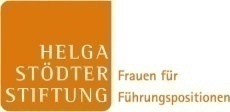 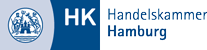 Diese Checkliste ist als Leitfaden oder auch nur als Anregung gedacht und soll Ihnen ggf. mögliche Anhaltspunkte für Ihre Bewerbung geben. Die Checkliste hat keinen Anspruch auf Vollständigkeit, denn die Maßnahmen zur Förderung von Mixed Leadership sind sehr vielfältig und unternehmensspezifisch. Sie können, müssen diese Checkliste aber nicht als Bewerbung einreichen. Ihnen entstehen keine Nachteile, wenn Sie die Checkliste nicht verwenden. Es steht Ihnen frei, stattdessen ein Kurzkonzept einzureichen – ergänzt durch ein Fallbeispiel – dargestellt auf einer DIN A4-Seite, das gern durch zusätzliches Begleit- und Anschauungsmaterial ergänzt werden kann.  Bei den folgenden Themen bzw. Handlungsfeldern formulieren Sie bitte freien Text über die Aktivitäten Ihres Unternehmens in diesem Bereich. Sind Sie in einem Feld nicht aktiv, lassen Sie es einfach frei. Es werden wichtige Themen angesprochen, die natürlich ergänzt werden können. Schicken Sie uns gern zusätzliches Begleit- und Anschauungsmaterial, wenn Sie diese Checkliste als Bewerbung einreichen möchten.